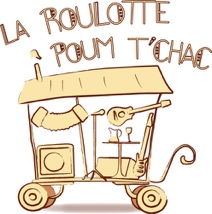 COMMUNIQUÉ DE PRESSELa ROULOTTE POUM TCHACSortie du premier album studio « Entre Chiens et LoupsJeudi 13 octobre à la MPT de Chadrac : Show Case de présentation (30 mn)"Fière de ses années d'existence au cours desquelles elle a réalisé plus d'une centaine de concerts, après un CD « Live » et un EP (5 titres), La Roulotte Poum Tchac célèbre la sortie de son premier album studio "Entre Chiens et Loups", enregistré chez Mathias Chaumet de MC-Studio à la Chomette (43). Cet album de 40 mn comporte 11 titres écrits et composés par Delphine Monchicourt (Chant, accordéon) et Yohann Loisel (Guitare, piano, flûte), les 2 membres à l’origine de la formation du groupe. La Roulotte Poum Tchac, en trio avec Benoit Jouteur à la batterie et percussions, (une première dans le groupe !) présentera un extrait de leur nouveau spectacle, à l’occasion d’un Show Case (30 mn) ce jeudi 13 octobre à la MPT de Chadrac à 18h30. Notez bien la date ! Ils seront ensuite du 19 au 22 octobre au festival des Tables Ouvertes à Roanne, et le 10 novembre au Moulin de la Tiretaine à Chamalières.Riche de sonorités multiples qui leur sont chères, allant des pays de l'est aux îles exotiques en passant par la musique classique ou encore le swing, La Roulotte Poum Tchac vous embarque sur des chemins de traverse. Elle s’emballe parfois, « Poum tchac, poum tchac… », s’égare souvent au gré de ses escapades, s’évade sur des chemins lancinants et envoûtants, mais toujours vous ramène en douceur, à bon port, pour partager ses tranches de vie, de tendresse, de doute, de déception, de joie, de brins de folie… Onze titres pour partager, chanter et danser, dans une ambiance cosy, ces « peurs de tout, ces peurs de rien », ces « Valises » qui traversent nos vies, ces premiers cheveux blancs que l’on exhibe « Passionnément-pas du tout », les joies et déboires des amours « Carte-postale», ceux qui vous mettent le « Cœur cappuccino », et ceux inavoués que l’on tenterait bien de « Fuir », sans oublier ces relations à mettre « sur off » ; à moins que tout cela ne soit finalement juste que les tribulations d’une « Sale gosse »…
Pour la mise en scène de leur nouveau spectacle, La Roulotte Poum Tchac a fait appel au précieux regard extérieur de Pierre-Jean Savin (membre de la Cafeteja Roja et La Maison Quitientchaud), en septembre lors d’une résidence au Centre Culturel de Langeac.
À noter que cet album, porté par la Cie Souffleurs de Lune et soutenu par la DRAC Auvergne-Rhône Alpes et le Département de la Haute-Loire, sera distribué par la société "Inouïe Distribution" basée à Saint Etienne, dans les rayons des différents disquaires et médias en ligne.Pour commander le CD (Inouïe Distribution) : https://bfan.link/entre-chiens-et-loupsSite internet :  http://www.souffleursdelune.com/roulotte-poum-tchac‌ Facebook : www.facebook.com/roulottepoumtchacLa Roulotte Poum Tchac a hâte de partager ce nouvel album !Contact : Delphine : 06-71-13-11-60Mail : roulottepoumtchac@gmail.comLien internet : www.souffleursdelune.com/roulotte-poum-tchacFacebook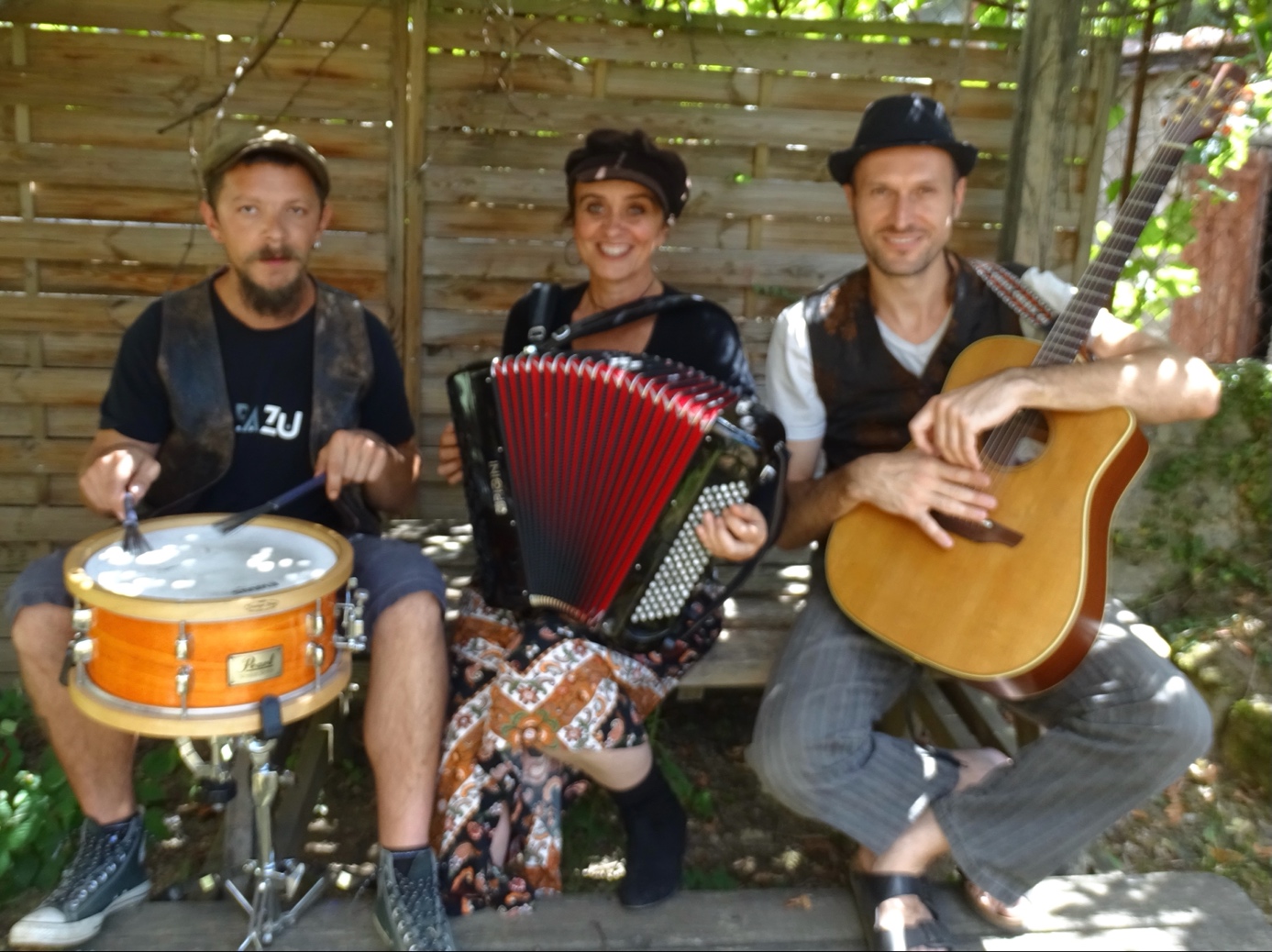 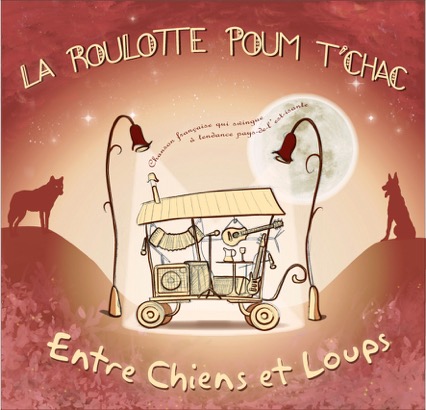 